            РАСПОРЯЖЕНИЕ	         БОЕРЫК“15” февраля 2023 года                 с. Большое Елово	          № 5О предоставлении отпускаПредоставить Быстровой Валентине Михайловне - специалисту ВУС -  очередной оплачиваемый отпуск на 14  календарных дней с 20 февраля 2023  года по 06 марта 2023 года (за период работы с 12.01.2023 года по 11.07.2023 года).  Руководитель                                                                     А.И. МашановОзнакомлена ___________________  / _______________/«___»___________________2023г.			 МКУ «ИСПОЛНИТЕЛЬНЫЙ КОМИТЕТ БОЛЬШЕЕЛОВСКОГО СЕЛЬСКОГО ПОСЕЛЕНИЯ» ЕЛАБУЖСКОГО МУНИЦИПАЛЬНОГОРАЙОНАРЕСПУБЛИКИ ТАТАРСТАН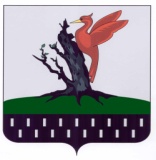 ТАТАРСТАН РЕСПУБЛИКАСЫАЛАБУГА МУНИЦИПАЛЬ РАЙОНЫ МКО « ОЛЫ ЕЛОВОАВЫЛ ҖИРЛЕГЕ БАШКАРМА КОМИТЕТЫ»